REGULAMIN WYBORU PROJEKTÓW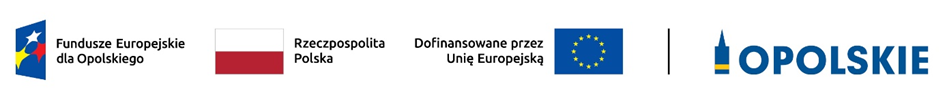 Fundusze Europejskie dla Opolskiego 2021-2027Dotyczący projektów złożonych w ramach postępowania konkurencyjnegoDziałanie 10.5 Rewitalizacja na obszarach innych niż miejskieCel polityki 5: Europa bliższa obywatelom dzięki wspieraniu zrównoważonego i zintegrowanego rozwoju wszystkich rodzajów terytoriów i inicjatyw lokalnych Cel szczegółowy EFRR.CP5.II - Wspieranie zintegrowanego i sprzyjającego włączeniu społecznemu rozwoju społecznego, gospodarczego 
i środowiskowego, na poziomie lokalnym, kultury, dziedzictwa naturalnego, zrównoważonej turystyki i bezpieczeństwa na obszarach innych niż miejskie Nabór nr: FEOP.10.05-IZ.00-001/24Dokument przyjęty przez Zarząd Województwa OpolskiegoUchwałą nr 361/2024 z dnia 24 czerwca 2024 r. Opole, 2024 r.Opracowanie:Departament Programowania Funduszy Europejskich Urząd Marszałkowski Województwa OpolskiegoOpole, czerwiec 2024 r.Skróty i pojęcia stosowane w Regulaminie wyboru projektów w trybie konkurencyjnym i załącznikach: Beneficjent - należy przez to rozumieć podmiot, o którym mowa w art. 2 pkt 9 Rozporządzenia Parlamentu Europejskiego i Rady (UE,) 2021/1060 z dnia 24 czerwca 2021 r. ustanawiające wspólne przepisy dotyczące Europejskiego Funduszu Rozwoju Regionalnego, Europejskiego Funduszu Społecznego Plus, Funduszu Spójności, Funduszu na rzecz Sprawiedliwej Transformacji i Europejskiego Funduszu Morskiego, Rybackiego i Akwakultury, a także przepisy finansowe na potrzeby tych funduszy oraz na potrzeby Funduszu Azylu, Migracji i Integracji, Funduszu Bezpieczeństwa Wewnętrznego i Instrumentu Wsparcia Finansowego na rzecz Zarządzania Granicami i Polityki Wizowej DPF – Departament Programowania Funduszy Europejskich Urzędu Marszałkowskiego Województwa OpolskiegoDWF – Departament Wdrażania Funduszy Europejskich Urzędu Marszałkowskiego Województwa OpolskiegoDNSH – „Do No Significant Harm” zasada nieczynienia znaczącej szkody środowisku, odnosząca się do sześciu celów takich jak: łagodzenie zmian klimatu, adaptacja do zmian klimatu, odpowiednie użytkowanie i ochrona zasobów wodnych i morskich, gospodarka 
o obiegu zamkniętym, w tym zapobieganie powstawaniu odpadów i recykling, zapobieganie 
i kontrola zanieczyszczeń powietrza, wody lub ziemi, ochrona i odbudowa bioróżnorodności 
i ekosystemówDokumentacja projektowa – Wniosek o dofinansowanie wraz z załącznikamiDyrektywa OOŚ – Dyrektywa Parlamentu Europejskiego i Rady 2011/92/WE z dnia 13 grudnia 2011 r. w sprawie oceny skutków wywieranych przez niektóre przedsięwzięcia publiczne i prywatne na środowisko, zmieniona dyrektywą 2014/52/UE z dnia 16 kwietnia 2014 roku zmieniająca dyrektywę 2011/92/UE w sprawie oceny wpływu wywieranego przez niektóre przedsięwzięcia publiczne i prywatne na środowiskoDyrektywa SOOŚ – Dyrektywa Parlamentu Europejskiego i Rady nr 2001/42/WE z dnia 27 czerwca 2001 r. w sprawie oceny wpływu niektórych planów i programów na środowiskoEFRR – Europejski Fundusz Rozwoju RegionalnegoEkspert – rozumie się przez to osobę niebędącą pracownikiem IZ FEO 2021-2027, dokonującą oceny projektów złożonych w ramach FEO 2021-2027FEO 2021-2027/Program – Fundusze Europejskie dla Opolskiego 2021-2027 – program regionalny Fundusze Europejskie dla Opolskiego 2021-2027 przyjęty Decyzją Wykonawczą Komisji Europejskiej z dnia 29.11.2022 r. zatwierdzającą program „Fundusze Europejskie dla Opolskiego 2021-2027” do wsparcia z Europejskiego Funduszu Rozwoju Regionalnego 
i Europejskiego Funduszu Społecznego Plus w ramach celu „Inwestycje na rzecz zatrudnienia i wzrostu” dla regionu Opolskiego w Polsce CCI 2021PL16FFPR008GPR – Gminny Program RewitalizacjiIIT – inne instrumenty terytorialneIZ FEO 2021-2027/IZ – Instytucja Zarządzająca Fundusze Europejskie dla Opolskiego 2021-2027 tj. Zarząd Województwa OpolskiegoJST – Jednostka Samorządu TerytorialnegoKE – Komisja Europejska	KM FEO 2021-2027 – Komitet Monitorujący Fundusze Europejskie dla Opolskiego 2021-2027KOP – Komisja Oceny Projektów Korekta – Uzupełniona/poprawiona dokumentacja projektowaKoszty pośrednie – Koszty niezbędne do realizacji projektu, ale niedotyczące bezpośrednio jego głównego przedmiotu (między innymi koordynatora lub kierownika projektu i innego personelu bezpośrednio zaangażowanego w zarządzanie, rozliczanie i monitorowanie projektu, koszty zarządu, koszty personelu obsługowego, koszty obsługi księgowej, koszty utrzymania powierzchni biurowych, koszty mediów, usług pocztowych, telefonicznych, internetowych, kurierskich, materiałów biurowych, artykułów piśmienniczych). Koszty pośrednie są rozliczane metodami uproszczonymi.KPON - Konwencja o prawach osób niepełnosprawnych, sporządzona w Nowym Jorku dnia 13 grudnia 2006 r. (Dz. U. z 2012 r., poz. 1169, ze zm.)KPP - Karta praw podstawowych Unii Europejskiej z dnia 26 października 2012 r. (Dz. U. UE. C. z 2012 r. Nr 326, str. 391)KPA – Ustawa z dnia 14 czerwca 1960 r. Kodeks postępowania administracyjnego (t.j. Dz. U. z 2024 r., poz. 572)LSI 2021-2027 - Lokalny System Informatyczny na lata 2021-2027, którego elementem jest Generator wnioskówMFiPR – Ministerstwo Funduszy i Polityki RegionalnejMRU - mechanizm racjonalnych usprawnień, oznacza możliwość sfinansowania specyficznych działań dostosowawczych, uruchamianych wraz z pojawieniem się w projekcie realizowanym w ramach polityki spójności osoby z niepełnosprawnością (w charakterze uczestnika/uczestniczki lub personelu projektu). Racjonalne usprawnienie oznacza konieczne 
i odpowiednie zmiany oraz dostosowania, nie nakładające nieproporcjonalnego lub nadmiernego obciążenia, jeśli jest to potrzebne w konkretnym przypadkuNabór – Proces składania dokumentacji projektowej, który rozpoczyna się w dniu udostępnienia formularza wniosku o dofinansowanie projektu w systemie teleinformatycznym, w terminach określonych w Regulaminie wyboru projektówOOŚ – Ocena oddziaływania na środowiskoPodpis elektroniczny – pod pojęciem podpisu elektronicznego rozumie się podpis przy użyciu potwierdzonego profilu zaufanego lub kwalifikowanego podpisu elektronicznego. Pzp – Ustawa z dnia 11 września 2019 r. Prawo Zamówień Publicznych (t.j. Dz.U. 2023 poz. 1605 ze zm.)Pomoc de minimis – pomoc zgodna z przepisami Rozporządzenia Komisji (UE) 2023/2831 z dnia 13 grudnia 2023 r. w sprawie stosowania art. 107 i 108 Traktatu o funkcjonowaniu Unii Europejskiej do pomocy de minimis (Dz. Urz. UE L z 15.12.2023) oraz Rozporządzenia Ministra Funduszy i Polityki Regionalnej z dnia 17 kwietnia 2024 r. w sprawie udzielania pomocy de minimis w ramach regionalnych programów na lata 2021-2027Pomoc publiczna – wszelka pomoc przyznawana przez państwo członkowskie lub przy użyciu zasobów państwowych w jakiejkolwiek formie, która wspiera podmioty prowadzące działalność gospodarczą na rynku, o ile jednocześnie spełnione są następujące warunki określone w artykule 107 ustęp 1 Traktatu o funkcjonowaniu Unii Europejskiej (TFUE): a) występuje transfer środków publicznych, b) podmiot uzyskuje korzyść ekonomiczną, c) wsparcie ma charakter selektywny, to znaczy uprzywilejowuje określony lub określone podmioty albo produkcję określonych towarów, grozi zakłóceniem lub zakłóca konkurencję na rynku unijnym przedsiębiorstwom oraz wpływa na wymianę handlową między krajami członkowskimi UEProjekt – Przedsięwzięcie będące przedmiotem wniosku o dofinansowanieProjekt infrastrukturalny – Każdy projekt, w ramach którego przewiduje się wykonanie robót budowlanych związanych z remontem, budową, rozbudową i przebudową obiektu budowlanego oraz zagospodarowaniem terenu, w tym takich, dla których nie są wymagane zgody organów architektoniczno-budowlanych. Inwestycje związane z adaptacją lub modernizacją obiektu budowlanego, w ramach, których przewiduje się prowadzenie jakichkolwiek robót budowlanych również traktowane są jako projekt infrastrukturalnyRDOŚ – Regionalna Dyrekcja Ochrony ŚrodowiskaRegulamin – Regulamin wyboru projektówRozporządzenie ogólne/ramowe – Rozporządzenie Parlamentu Europejskiego i Rady (UE) nr 2021/1060 z 24 czerwca 2021 r. ustanawiające wspólne przepisy dotyczące Europejskiego Funduszu Rozwoju Regionalnego, Europejskiego Funduszu Społecznego Plus, Funduszu Spójności, Funduszu na rzecz Sprawiedliwej Transformacji i Europejskiego Funduszu Morskiego, Rybackiego i Akwakultury, a także przepisy finansowe na potrzeby tych funduszy oraz na potrzeby Funduszu Azylu, Migracji i Integracji, Funduszu Bezpieczeństwa Wewnętrznego i Instrumentu Wsparcia Finansowego na rzecz Zarządzania Granicami i Polityki WizowejRozporządzenie EFRR – Rozporządzenie Parlamentu Europejskiego i Rady (UE) nr 2021/1058 z 24 czerwca 2021 r. sprawie Europejskiego Funduszu Rozwoju Regionalnego i Funduszu SpójnościSWI – Studium Wykonalności InwestycjiSZOP – Szczegółowy Opis Priorytetów Fundusze Europejskie dla Opolskiego 2021-2027, Europejski Fundusz Rozwoju RegionalnegoTFUE – Traktat o funkcjonowaniu Unii EuropejskiejUE – Unia EuropejskaUmowa Partnerstwa – Programowanie perspektywy finansowej 2021-2027- Umowa Partnerstwa, dokument przyjęty przez Komisję Europejską 30 czerwca 2022 r.UMWO – Urząd Marszałkowski Województwa OpolskiegoUooś – Ustawa z dnia 3 października 2008 r. o udostępnianiu informacji o środowisku i jego ochronie, udziale społeczeństwa w ochronie środowiska oraz o ocenach oddziaływania na środowisko (t.j. Dz. U. z 2023 r., poz. 1094 ze zm.) Ustawa wdrożeniowa – Ustawa z dnia 28 kwietnia 2022 r. o zasadach realizacji zadań finansowanych ze środków europejskich w perspektywie finansowej 2021-2027 (Dz. U. 
z 2022 r., poz. 1079)WE – Wspólnota EuropejskaWniosek o dofinansowanie projektu – zgodnie z „Wytycznymi dotyczącymi wyboru projektów na lata 2021-2027”, dokument, w którym zawarte są informacje na temat wnioskodawcy oraz opis projektu lub przedstawione w innej formie informacje na temat projektu i wnioskodawcy, na podstawie których dokonuje się oceny spełnienia przez ten projekt kryteriów wyboru projektówWnioskodawca – zgodnie z ustawą wdrożeniową należy przez to rozumieć podmiot, który złożył wniosek o dofinansowanie projektuZWO – Zarząd Województwa OpolskiegoWstępCelem regulaminu jest dostarczenie potencjalnym wnioskodawcom informacji przydatnych na etapie przygotowywania wniosku o dofinansowanie projektu, złożenia do oceny w ramach postępowania konkurencyjnego, a następnie realizacji projektu.IZ zastrzega sobie prawo do wprowadzania zmian w regulaminie do czasu zakończenia postępowania, za wyjątkiem części dotyczącej wskazania sposobu wyboru projektów do dofinansowania i jego opisu. W zakresie kryteriów wyboru projektów może zostać dokonana zmiana regulaminu, wyłącznie w sytuacji, w której w ramach postępowania 
w zakresie wyboru projektów do dofinansowania, nie złożono jeszcze wniosku 
o dofinansowanie projektu, chyba że konieczność dokonania ww. zmian wynika 
z przepisów odrębnych. W sytuacji zmiany kryteriów w trakcie postępowania IZ wydłuży termin składania wniosków, biorąc pod uwagę zakres i znaczenie zmian oraz szacując czas potrzebny wnioskodawcom, aby uwzględnić je we wnioskach o dofinansowanie projektów.IZ udostępnia wszystkim wnioskodawcom zmiany regulaminu wraz z ich uzasadnieniem 
i terminem, od którego są stosowane.Jeżeli IZ zmieni regulamin, a w naborze zostaną już złożone wnioski o dofinansowanie projektu, to niezwłocznie i indywidualnie poinformuje o tym każdego wnioskodawcę. 
W sytuacji zmiany regulaminu w trakcie trwania naboru, wnioskodawcy będą mieli możliwość wycofania złożonych wniosków o dofinansowanie projektów oraz ich ponownego złożenia.IZ zastrzega sobie prawo do możliwości wydłużenia lub skrócenia terminu naboru wniosków o dofinansowanie projektów, co może nastąpić jedynie z bardzo ważnych 
i szczególnie uzasadnionych powodów, po akceptacji zmiany regulaminu przez ZWO.W celu równego traktowania wnioskodawców, IZ nie będzie stosowała w trakcie postępowania żadnych indywidualnych, podmiotowych preferencji, zarówno 
w zakresie procedur wyboru projektów, jak i kryteriów.Pełna nazwa i adres właściwej instytucjiInstytucją odpowiedzialną za przeprowadzenie naboru jest Instytucja Zarządzająca FEO 2021-2027.Funkcję Instytucji Zarządzającej FEO 2021-2027 pełni Zarząd Województwa Opolskiego, którego zadania wykonuje:Urząd Marszałkowski Województwa Opolskiego:Departament Programowania Funduszy Europejskich;Departament Wdrażania Funduszy Europejskich;które mieszczą się w Opolu przy ulicy Krakowskiej 38,Departament Finansów;który mieści się w Opolu przy ul. Ozimskiej 19.Projekty podlegające dofinansowaniuRegulamin wyboru projektów określa warunki naboru i zasady oceny projektu z zakresu Rewitalizacji na obszarach innych niż miejskie.Typ beneficjenta ogólnyAdministracja PublicznaInstytucje nauki i edukacjiInstytucje ochrony zdrowiaOrganizacje społeczne i związki wyznaniowePartnerstwaPartnerzy społeczniPrzedsiębiorstwa realizujące cele publiczneSłużby publiczneTyp beneficjenta szczegółowyCentra aktywności lokalnejInstytucje integracji i pomocy społecznejInstytucje kulturyInstytucje sportuJednostki organizacyjne działające w imieniu jednostek samorządu terytorialnegoJednostki Samorządu TerytorialnegoKluby sportoweCentra sportuKościoły i związki wyznanioweLasy PaństwoweParki narodowe i krajobrazoweNiepubliczne instytucje kulturyNiepubliczne instytucje sportuNiepubliczne zakłady opieki zdrowotnejOrganizacje pozarządoweOśrodki kształcenia dorosłychPodmioty świadczące usługi publiczne w ramach realizacji obowiązków własnych jednostek samorządy terytorialnegoPolicja, straż pożarna i służby ratowniczePozarządowe organizacje turystycznePrzedszkola i inne formy wychowania przedszkolnegoPubliczne zakłady opieki zdrowotnejSzkoły i inne placówki systemu oświatyUczelnieZarządcy infrastruktury dworcowejZarządcy infrastruktury kolejowejTypy przedsięwzięćFizyczna regeneracja i bezpieczeństwo przestrzeni publicznych, mająca na celu realizację kompleksowych, zintegrowanych działań na rzecz: lokalnej społeczności i gospodarki, ładu przestrzennego i zrównoważonego gospodarowania przestrzenią, skoncentrowanych terytorialnie i  prowadzonych przez interesariuszy rewitalizacji na podstawie gminnego programu rewitalizacji.Szczegółowe warunki realizacji projektówW ramach niniejszego postępowania przeprowadzony zostanie nabór nr FEOP.10.05-IZ.00-001/24 dla gmin innych niż miejskie, tj. Bierawa, Branice, Chrząstowice, Cisek, Dąbrowa, Dobrzeń Wielki, Domaszowice, Izbicko, Jemielnica, Kamiennik, Komprachcice, Lasowice Wielskie, Lubrza, Lubsza, Łambinowice, Łubniany, Murów, Olszanka, Pakosławice, Pawłowiczki, Pokój, Polska Cerekiew, Popielów, Radłów, Reńska Wieś, Rudniki, Skarbimierz, Skoroszyce, Świerczów, Tarnów Opolski, Turawa, Walce, Wilków, Zębowice.Oznacza to, że wniosek o dofinansowanie projektu złożony w ramach przedmiotowego naboru może być realizowany wyłącznie na obszarze ww. gminy wiejskiej.  Wnioskodawca może złożyć w ramach naboru tylko jeden wniosek o dofinansowanie. Jednocześnie wnioskodawca nie może być partnerem w innym projekcie/innych projektach złożonym/złożonych w ramach danego naboru. Złożenie większej liczby wniosków będzie skutkowało odrzuceniem kolejnych wniosków złożonych przez wnioskodawcę.Maksymalna kwota dofinansowania jaką wnioskodawca może otrzymać na jeden projekt to 5 mln PLN.Podstawą realizacji projektów rewitalizacyjnych będą gminne programy rewitalizacji [GPR], które pełnić będą funkcje strategii IIT[1].Wsparciem mogą być objęte wyłącznie projekty wynikające z GPR, który uzyskał pozytywną opinię IZ FEO 2021-2027 i został wpisany do wykazu GPR prowadzonego przez IZ FEO 2021-2027.Celem projektów rewitalizacyjnych winno być zmniejszanie zróżnicowań oraz wzmocnienie powiązań między obszarami wiejskimi i miejskimi, a także poprawa warunków i jakości życia na obszarach zdegradowanych. Proces ten będzie kompleksowy, poprzez zintegrowane działania na rzecz lokalnej społeczności, przestrzeni i gospodarki, skoncentrowany terytorialnie, prowadzony przez interesariuszy rewitalizacji.Inwestycje powinny mieć na celu dbanie o zachowanie i rozwój zielonej infrastruktury, zwłaszcza ochronę drzew w całym cyklu projektowym, w tym poprzez stosowanie standardów ochrony zieleni.Inwestycje powinny dążyć do zwiększania powierzchni biologicznie czynnych i unikania tworzenia powierzchni uszczelnionych, zgodnie z potrzebą adaptacji do zmian klimatu.Działania rewitalizacyjne powinny w sposób zintegrowany uwzględniać potrzeby 
i potencjały wskazane w GPR dla obszarów poddawanych rewitalizacji, uwzględniając głównie cele włączenia społecznego, ubóstwa energetycznego i czystego powietrza, w tym zapewnienie m.in. standardów efektywności energetycznej budynków.Preferowane będzie wsparcie istniejącej infrastruktury, natomiast nowe inwestycje będą dopuszczalne tylko w wyjątkowych, uzasadnionych okolicznościach.  Wsparcie infrastruktury, tam gdzie to możliwe, powinno być dostosowane do: Europejskiego Zielonego Ładu, GOZ, celów zrównoważonego rozwoju ONZ. Nie będą wspierane inwestycje w elementy infrastruktury drogowej (w tym w parkingi), chyba że stanowią one nieodłączny element większego projektu (nie są one dominującym elementem tego projektu), a ich koszt nie przekracza 15% kosztów kwalifikowalnych operacji. W miastach projekty te nie mogą obejmować budowy nowych dróg lub parkingów oraz w odniesieniu do istniejących - zwiększenia ich pojemności lub przepustowości, ani nie mogą w żaden inny sposób przyczyniać się do zwiększenia natężenia ruchu samochodowego. Możliwe będzie wsparcie budowy nowych dróg rowerowych, ciągów pieszych lub pieszo-rowerowych.Realizowane przedsięwzięcia muszą być zgodne z zasadą DNSH. Działania wchodzące w zakres innych celów polityki, tj. CP 1-4, które będą wdrażane 
w ramach działania 10.5 muszą być zgodne z zasadami uzgodnionymi dla tych obszarów 
w ramach odpowiednich celów polityki.Istnieje również możliwość uzyskania wsparcia projektów realizowanych przez podmioty inne niż JST, istotnych dla szczebla lokalnego, ujętych w GPR.Preferowane będą projekty komplementarne i uzupełniające do projektów wdrażanych 
w programie Interreg.Projekty będą uwzględniać standardy dostępności: architektonicznej, cyfrowej oraz informacyjno-promocyjnej.Pozostałe warunki realizacji projektów niewskazane w SZOP 2021-2027 dla przedmiotowego działania określone są w pozostałych dokumentach IZ FEO 2021-2027 niezbędnych dla przeprowadzenia procedury konkurencyjnej, w tym w Regulaminie wyboru projektów / umowie o dofinansowanie / decyzji o dofinansowaniu.

[1] GPR pełniący funkcję strategii IIT opracowany na podstawie ustawy o rewitalizacji z dnia 9 października 2015 r. pod warunkiem spełnienia wymogów art. 29 rozporządzenia ogólnego.Kwota przeznaczona na dofinansowanie projektówKwota alokacji dostępna w ramach działania 10.5 Rewitalizacja na obszarach innych niż miejskie FEO 2021-2027 wynosi: 86 505 882,35 PLN w tym: 77 400 000,00 PLN pochodzące z Europejskiego Funduszu Rozwoju Regionalnego 9 105 882,35 PLN z Budżetu PaństwaUmowy o dofinansowanie projektu zostaną podpisane z uwzględnieniem wysokości dostępnych środków wyliczonych na podstawie Algorytmu przeliczania środków.Sposób postępowania ze złożonymi wnioskami o dofinansowanie projektu, jeśli wyczerpie się kwota przewidziana na dofinansowanie projektów.Zgodnie z art. 57 ust. 5 ustawy wdrożeniowej po zakończeniu postępowania w zakresie wyboru projektów do dofinansowania IZ może wybrać do dofinansowania projekty, które zostały negatywnie ocenione z uwagi na wyczerpanie kwoty przeznaczonej na dofinansowanie projektów w tym postępowaniu, pod warunkiem dostępności kwoty przeznaczonej na dofinansowanie projektów w ramach działania albo kategorii regionu, jeżeli w ramach działania kwota przeznaczona na dofinansowanie projektów jest podzielona na kategorie regionów.Z powyższego wynika, że po zakończeniu postępowania IZ może wybierać kolejne projekty do dofinansowania, które spełniły wymagane kryteria, ale nie zostały wcześniej wybrane do dofinansowania ze względu na wyczerpanie kwoty przeznaczonej na dofinansowanie 
w postępowaniu. Wybór projektów po zakończeniu postępowania jest uwarunkowany dostępnością kwoty przeznaczonej na dofinansowanie projektów w ramach działania albo kategorii regionu, jeżeli w ramach działania kwota przeznaczona na dofinansowanie projektów jest podzielona na kategorie regionów. Wybór projektów po zakończeniu postępowania następuje w taki sam sposób jak w jego trakcie. IZ po wybraniu projektu do dofinansowania może ponownie skierować projekt do oceny. Odbywa się to zgodnie z art. 61 ust. 8 ustawy wdrożeniowej. Jeżeli IZ po wybraniu projektu do dofinansowania, a przed zawarciem umowy 
o dofinansowanie projektu albo podjęciem decyzji o dofinansowaniu projektu poweźmie wiedzę o okolicznościach mogących mieć negatywny wpływ na wynik oceny projektu, ponownie kieruje projekt do oceny w stosownym zakresie, o czym informuje wnioskodawcę. Przepisy rozdziału 14 i rozdziału 16 ustawy wdrożeniowej stosuje się odpowiednio.Pomoc publiczna - unijna podstawa prawnaBez pomocy, Rozporządzenie Komisji (UE) 2023/2831 z dnia 13 grudnia 2023 r. w sprawie stosowania art. 107 i 108 Traktatu o funkcjonowaniu Unii Europejskiej do pomocy de minimis (Dz. Urz. UE L z 15.12.2023), Rozporządzenie Komisji (UE) nr 651/2014 z dnia 17 czerwca 2014 r. uznające niektóre rodzaje pomocy za zgodne z rynkiem wewnętrznym w zastosowaniu art. 107 i 108 Traktatu.Pomoc publiczna - krajowa podstawa prawnaBez pomocy, Rozporządzenie Ministra Funduszy i Polityki Regionalnej z dnia 11 grudnia 2022 r. w sprawie udzielania pomocy inwestycyjnej na infrastrukturę lokalną w ramach regionalnych programów na lata 2021–2027 (Dz. U. 2022 poz. 2686), Rozporządzenie Ministra Funduszy 
i Polityki Regionalnej z dnia 11 października 2022 r. w sprawie udzielania regionalnej pomocy inwestycyjnej w ramach programów regionalnych na lata 2021–2027  ( Dz. U. z 2023 r.  poz. 2743), Rozporządzenie Ministra Funduszy i Polityki Regionalnej z dnia 17 kwietnia 2024 r. 
w sprawie udzielania pomocy de minimis w ramach regionalnych programów na lata 
2021–2027 (Dz. U. 2024 poz. 598).Dopuszczalny cross-financing (%)15% wydatków kwalifikowalnych projektuUproszczone formy rozliczania wydatkówW przypadku, gdy realizacja projektu prowadzi do powstania kosztów pośrednich, sposób ich obliczania możliwy jest jedynie według stawki ryczałtowej w wysokości 7 % kwalifikowalnych kosztów bezpośrednich.Zgodnie z art. 53 ust. 2 rozporządzenia ogólnego, projekt, którego łączny koszt wyrażony 
w PLN nie przekracza równowartości 200 tys. EUR w dniu podpisania umowy o dofinansowaniu projektu, rozliczany jest obligatoryjnie za pomocą uproszczonych metod rozliczania wydatków. Powyższy warunek zostanie spełniony, przy zastosowaniu obowiązkowej stawki ryczałtowej do rozliczenia kosztów pośrednich w projekcie, tak jak wskazano poniżej.UWAGA!!!Dla projektów, dla których wartość nie przekracza 200 tys. EUR obligatoryjnie należy uwzględnić koszty pośrednie w projekcie obliczone wg stawki ryczałtowej w wysokości 7 % kwalifikowanych kosztów bezpośrednich. Natomiast bezpośrednie koszty kwalifikowane w projekcie rozliczane są wyłącznie na podstawie rzeczywiście poniesionych wydatków.Finansowanie kosztów pośrednich realizowane jest w oparciu o stawki ryczałtowe wskazane 
w art. 54 Rozporządzenia parlamentu europejskiego i Rady (UE) 2021/1060 z dnia 24 czerwca 2021 r. Kwalifikowalność kosztów pośrednich – zgodnie z katalogiem wskazanym w punkcie 
2 podrozdziału 3.12 Wytycznych dotyczących kwalifikowalności wydatków na lata 2021-2027.Maksymalny % poziom dofinansowania wydatków kwalifikowalnych w projekcie (środki UE)85%Maksymalny % poziom dofinansowania całkowitych wydatków kwalifikowalnych w projekcie (środki UE + ewentualne współfinansowanie ze środków krajowych i przyznane beneficjentowi przez właściwą instytucję95% w tym 10% z BPMinimalny wkład własny beneficjenta5%Termin składania wniosków o dofinansowanie projektuNabór wniosków o dofinansowanie projektów będzie prowadzony od 28 czerwca do 28 października 2024 r.W przypadku awarii systemu LSI 2021-2027 podczas naboru/oceny wniosków/złożenia korekty wniosku o dofinansowanie projektu, ZWO upoważnia Zastępcę Dyrektora DPF do podjęcia decyzji o wydłużeniu czasu naboru/oceny wniosków/złożenia korekty wniosku o czas trwania awarii. Wówczas termin zakończenia naboru/oceny/złożenia korekty zostanie ogłoszony 
w komunikacie zamieszczonym na stronie internetowej FEO 2021-2027 oraz na portalu Funduszy Europejskich i/lub Wnioskodawca zostanie o tym fakcie poinformowany indywidualnie.Inne okoliczności, które mogą wpływać na datę zakończenia naboru:zwiększenie kwoty przewidzianej na dofinansowanie projektów; inna niż przewidywana pierwotnie liczba składanych wniosków;zmiana Regulaminu wyboru projektów.Forma komunikacjiForma komunikacji wnioskodawcy z IZ FEO 2021-2027:Wnioski o dofinansowanie wraz z załącznikami są składane wyłącznie w formie elektronicznej, za pośrednictwem systemu teleinformatycznego LSI 2021-2027 (nie ma możliwości składania wersji papierowej).Zadaniem systemu LSI 2021-2027 jest umożliwienie wnioskodawcom tworzenie wniosków 
o dofinansowanie projektu, a IZ elektroniczne prowadzenie wykazu projektów od momentu ich złożenia przez wnioskodawcę, aż do utworzenia listy projektów wybranych do dofinansowania.Elementem systemu LSI 2021-2027 jest generator wniosków. Jest to specjalna aplikacja, funkcjonująca jako serwis internetowy, dedykowana dla wnioskodawców, dostępna wyłącznie on-line. Generator wniosków jest jedynym narzędziem dostępnym dla wnioskodawców, za pomocą którego należy wypełnić i złożyć wniosek o dofinansowanie projektu w ramach programu FEO 2021-2027.Wniosek o dofinansowanie wraz z załącznikami oraz pismem przewodnim należy podpisać podpisem kwalifikowanym lub profilem zaufanym zgodnie z zapisami Instrukcji obsługi Generatora wniosków FEO 2021-2027 stanowiącej zał. nr 2 do Regulaminu (opis dotyczący podpisu elektronicznego wniosku). Pismo przewodnie nie jest wymagane na etapie składania pierwotnej wersji wniosku.Adres strony internetowej generatora wniosków: http://pw2021.opolskie.pl  Generator wniosków umożliwia złożenie załączników do wniosku o dofinansowanie projektu w wersji elektronicznej.Szczegółowe informacje odnośnie sposobu dostępu do formularza wniosku znajdują się 
w Instrukcji obsługi Generatora wniosków FEO 2021-2027 stanowiącej załącznik nr 2 do Regulaminu.Forma komunikacji IZ FEO 2021-2027 z wnioskodawcą:W ramach postępowania konkurencyjnego zastosowanie ma elektroniczna forma komunikacji obejmująca:udostępnienie regulaminu wyboru projektów za pośrednictwem poczty elektronicznej e-mail;składanie wniosków o dofinansowanie projektu i załączników wyłącznie za pomocą systemu teleinformatycznego LSI 2021-2027;przekazanie wezwania do uzupełnienia lub poprawienia wniosku o dofinansowanie projektu na etapie oceny formalnej lub merytorycznej za pośrednictwem poczty elektronicznej e-mail (termin określony w wezwaniu liczy się od dnia następującego po dniu przekazania wezwania);informację o zatwierdzonym wyniku oceny projektu oznaczającym wybór projektu do dofinansowania albo stanowiącym ocenę negatywną, o której mowa w art. 56 ust. 5 
i 6 ustawy wdrożeniowej IZ przekazuje niezwłocznie wnioskodawcy w formie pisemnej lub w formie elektronicznej. Do doręczenia informacji stosuje się przepisy działu I rozdziału 8 KPA.Sposób komunikacji między wnioskodawcą a IZ został szczegółowo opisany w Procedurze oceny projektów stanowiącej załącznik nr 1 do Regulaminu.Ocena projektu i sposób wyboru projektówProjekty będą wybierane w sposób konkurencyjny. Postępowanie w zakresie wyboru projektów obejmuje nabór i ocenę wniosków o dofinansowanie oraz rozstrzygnięcie 
w zakresie przyznania dofinansowania.Przez przeprowadzenie naboru rozumie się: rozpoczęcie naboru; przyjmowanie wniosków;zakończenie naboru. W dniu rozpoczęcia naboru IZ udostępni formularz wniosku o dofinansowanie projektu w LSI 2021-2027, aby potencjalny wnioskodawca mógł go wypełnić, a następnie złożyć wniosek 
w trakcie przyjmowania wniosków.Wnioski złożone podczas naboru, podlegają ocenie, która przebiega w następujących etapach:Etap I - ocena formalna (obligatoryjna) – ocena formalna trwa do 100 dni kalendarzowych od dnia następnego po zakończeniu naboru. Etap II - ocena merytoryczna (obligatoryjna) - ocena merytoryczna trwa do 100 dni kalendarzowych od dnia następnego po zakończeniu oceny formalnej. Niezależnie od przeprowadzonej oceny formalnej lub merytorycznej każdy projekt zostaje poddany ocenie środowiskowej. Celem postępowania jest wybór do dofinansowania projektów spełniających kryteria wyboru projektów, które wśród projektów z wymaganą minimalną liczbą punktów, uzyskały kolejno największą liczbę punktów w ramach dostępnej kwoty przeznaczonej na dofinansowanie projektów.Szczegółowy opis procedury oceny projektów w ramach postępowania konkurencyjnego znajduje się w załączniku nr 1 do Regulaminu pn. Procedura oceny projektów.Komisja Oceny Projektów pracuje zgodnie z zasadami i trybem określonym w „Regulaminie pracy Komisji Oceny Projektów oceniającej projekty w ramach EFRR FEO 2021-2027”.Zakres, w jakim możliwe jest uzupełnianie lub poprawianie wnioskówIZ umożliwia uzupełnienie lub poprawienie wniosku o dofinansowanie projektu na każdym etapie oceny. Wnioskodawca może uzupełnić lub poprawić wniosek tylko na wezwanie IZ. W wezwaniu do uzupełnienia lub poprawienia wniosku IZ określi zakres niezbędnych uzupełnień lub poprawek we wniosku oraz wyznaczy termin, w jakim należy to zrobić. Wyznaczony termin będzie adekwatny do zakresu uzupełnień lub poprawek wskazanych w wezwaniu i uwzględni to, że będą one dokonywane przez wnioskodawcę w dni robocze. Wezwanie do uzupełnienia lub poprawienia wniosku przekazane zostanie wnioskodawcy drogą elektroniczną. Wynika to z art. 55 ust. 2 ustawy. Oznacza to, że wezwanie może zostać przekazane przykładowo na adres e-mail wnioskodawcy lub na jego konto we właściwym systemie teleinformatycznym.UWAGA!Jeżeli wnioskodawca uzupełni wniosek niezgodnie z wezwaniem, ocenie podlega projekt na podstawie złożonej korekty wniosku. Jeżeli wnioskodawca nie złoży w wymaganym terminie korekty wniosku, ocenie podlega projekt na wersji wniosku, który został skierowany do uzupełnienia lub poprawy.Rozstrzygnięcie w zakresie wyboru projektu do dofinansowaniaZarząd Województwa Opolskiego, na podstawie opracowanej przez KOP listy ocenionych projektów, z uwzględnieniem wyników oceny środowiskowej oraz dostępnej alokacji, podejmuje w formie uchwały decyzję o rozstrzygnięciu postępowania, a w konsekwencji dokonuje wyboru projektów do dofinansowania. IZ FEO 2021-2027 zamieszcza na swojej stronie internetowej oraz na portalu Funduszy Europejskich informację o wybranych do dofinansowania projektach wraz z listą projektów, które otrzymały ocenę negatywną.W celu zabezpieczenia sprawnego i efektywnego wdrażania Funduszy Europejskich dla Opolskiego 2021-2027, należy uwzględnić poniższe zapisy:Wnioskodawca, którego projekt został wybrany do dofinansowania jest zobowiązany do dostarczenia dokumentów stanowiących załączniki do wniosku o dofinansowanie, niezbędnych do podpisania umowy o dofinansowanie projektu w terminie maksymalnie do 30 dni kalendarzowych od dnia podjęcia przez Zarząd Województwa Opolskiego - Instytucję Zarządzającą FEO 2021-2027 Uchwały o wyborze projektu do dofinansowania (wskazany wyżej termin nie dotyczy dokumentacji w zakresie oceny oddziaływania na środowisko);Po upływie terminu, o którym mowa w pkt. 1, wnioskodawca utraci możliwość dofinansowania. W uzasadnionych przypadkach, na prośbę wnioskodawcy, IZ może wyrazić zgodę na wydłużenie ww. terminu.Orientacyjny termin przeprowadzenia oceny projektów/ rozstrzygnięcia postępowania- maj 2025 r.Wzór wniosku o dofinansowanie projektu Wzór wniosku o dofinansowanie projektu, którym należy się posługiwać ubiegając się o dofinansowanie projektu oraz instrukcja jego wypełniania stanowią odpowiednio załączniki nr 3 i 4 do niniejszego Regulaminu.Integralną częścią wniosku o dofinansowanie projektu ze środków EFRR w ramach FEO 2021-2027 są załączniki do wniosku o dofinansowanie, które służą do uzupełniania, uwiarygodniania bądź weryfikacji danych opisywanych we wniosku o dofinansowanie. Wzory załączników do wniosku o dofinansowanie zostały przedstawione w załączniku nr 5 do niniejszego Regulaminu.Instrukcja wypełniania załączników do wniosku o dofinansowanie stanowi załącznik nr 6 do niniejszego Regulaminu.Realizacja polityk horyzontalnych, w tym zasady równości szans 
i niedyskryminacjiProjekt musi być realizowany zgodnie z:art. 9 rozporządzenia ogólnego, który nakłada obowiązek podjęcia działań w celu zapobiegania wszelkiej dyskryminacji ze względu na płeć, rasę, lub pochodzenie etniczne, religię lub światopogląd, niepełnosprawność, wiek lub orientację seksualną;zapisami Wytycznych dotyczących realizacji zasady równościowych w ramach funduszy unijnych na lata 2021-2027 z dnia 29 grudnia 2022 r. w tym załącznika nr 2 Standardy dostępności dla polityki spójności 2021-2027;postanowieniami Karty Praw Podstawowych Unii Europejskiej z dnia 26 października 2012 r. (Dz. U. UE. C. z 2012 r. Nr 326, str. 391);zapisami Konwencji o Prawach Osób Niepełnosprawnych, sporządzonej w Nowym Jorku dnia 13 grudnia 2006 r. (Dz. U. z 2012 r., poz. 1169 ze zm.);ustawą z dnia 19 lipca 2019 r. o zapewnieniu dostępności osobom ze szczególnymi potrzebami (t.j. Dz. U. z 2022 r., poz. 2240) oraz ustawą z dnia 4 kwietnia 2019 r. 
o dostępności cyfrowej stron internetowych i aplikacji mobilnych podmiotów publicznych (t.j. Dz.U. 2023 poz. 1440.).IZ FEO 2021-2027 obliguje Beneficjenta do zamieszczenia opisu dotyczącego zgodności projektu z zasadą równości szans i niedyskryminacji we wniosku o dofinansowanie (Sekcja 9. Zgodność projektu z politykami horyzontalnymi UE, Punkt 9.2 Równość szans 
i niedyskryminacja).Wnioskodawca powinien pamiętać, aby zapewnić dostępność do oferowanego 
w projekcie wsparcia dla wszystkich jego uczestników oraz dostępność wszystkich produktów projektu (które nie zostały uznane za neutralne) dla wszystkich ich użytkowników. Wnioskodawca zobowiązany jest do zapewnienia dostępności oferowanego wsparcia zgodnie ze standardami dostępności, które stanowią załącznik nr 
2 Standardy dostępności dla polityki spójności 2021-2027 do Wytycznych dotyczących realizacji zasady równościowych w ramach funduszy unijnych na lata 2021-2027 z dnia 29 grudnia 2022 r. Głównym celem standardów dostępności jest zapewnienie osobom 
z niepełnosprawnościami, na równi z osobami pełnosprawnymi, dostępu do funduszy unijnych w zakresie udziału, użytkowania, zrozumienia, skorzystania z ich efektów. Należy pamiętać, że założenie, iż do projektu nie mogą zgłosić się, czy nie zgłaszają się osoby 
z niepełnosprawnościami lub zgłaszają się wyłącznie takie z określonymi rodzajami niepełnosprawności, jest dyskryminacją.Niedopuszczalna jest sytuacja, w której odmawia się dostępu do uczestnictwa 
w projekcie osobie z niepełnosprawnościami ze względu na bariery np. architektoniczne, komunikacyjne czy cyfrowe.Należy pamiętać, że pomimo, iż projekt może nie zakładać bezpośredniej pomocy osobom o różnych potrzebach funkcjonalnych, to jednak efekty takich projektów (np. przebudowa skrzyżowania, remont budynku, nowy tabor/środki transportu w komunikacji zbiorowej) będą służyć różnym użytkownikom, również osobom z niepełnosprawnościami. Ważnym elementem jest proces rekrutacji, który musi być zaplanowany tak, aby nikomu nie ograniczał dostępu. Należy mieć na uwadze: materiały informacyjne o projekcie np. plakaty, ulotki, ogłoszenia prasowe 
i dokumenty rekrutacyjne min. formularze zgłoszeniowe, rekrutacyjne, ankiety są przygotowane w sposób dostępny i udostępniane co najmniej w wersji elektronicznej, dostosowanie stron internetowych, na których będą publikowane informacje 
o projekcie oraz dokumenty rekrutacyjne, do standardów WCAG 2.1, (WCAG 3.0) jest niezbędne, aby umożliwić pozyskanie informacji o rekrutacji osobom z różnymi rodzajami niepełnosprawności; zapewnienie różnych sposobów informowania o możliwości udziału w projekcie: plakaty, ulotki, informacje w polskim języku migowym (film na stronie www), itp; wysyłanie informacji o projekcie do organizacji zrzeszających osoby 
z niepełnosprawnościami działających na terenie realizacji projektu; komunikacja na linii beneficjent-uczestnik/czka projektu jest zapewniona przez co najmniej dwa sposoby komunikacji, np. z wykorzystaniem telefonu, e-mail, spotkania osobistego lub przez osobę trzecią, np. opiekuna, członka rodziny; sposób organizacji wsparcia w projekcie, w którym biorą udział osoby 
z niepełnosprawnościami jest dostosowany do ich potrzeb, z uwzględnieniem rodzaju 
i stopnia niepełnosprawności uczestników; umieszczenie w materiałach informacyjnych i rekrutacyjnych wyraźnej informacji 
o możliwości skorzystania z usług dostępowych takich jak tłumacz języka migowego, asystent osoby z niepełnosprawnością, materiały szkoleniowe w formie dostępnej (np. elektronicznej z możliwością powiększenia druku lub odwrócenia kontrastu); umieszczenie w materiałach informacyjnych i rekrutacyjnych opisu dostępności biura projektu/miejsc rekrutacji (szerokość drzwi, możliwość pokonania schodów, winda, itp., dostępność tłumaczenia na język migowy, możliwość korzystania z pętli indukcyjnej itp.);wszystkie działania świadczone w projektach odbywają się w budynkach/miejscach dostępnych architektonicznie dla osób z niepełnosprawnościami, jeżeli na danym terenie nie istnieje miejsce spełniające te warunki lub wnioskodawca ma do dyspozycji kilka miejsc w różnym stopniu spełniającym te warunki, wybiera to miejsce, które 
w pełni spełnia kryteria dostępności lub jest im najbliższe przy zastosowaniu racjonalnych usprawnień, np. zastosowanie tymczasowych platform czy zapewnienie usługi asystenckiej. W przypadku planowania projektu/usługi w pierwszej kolejności należy dążyć do zapewnienia jej dostępności w oparciu o koncepcję uniwersalnego projektowania, natomiast mechanizm racjonalnych usprawnień (MRU) jako narzędzie zapewnienia dostępności jest rozpatrywany w drugiej kolejności. Oznacza to, że na etapie projektowania budżetu wnioskodawca powinien przewidzieć jak najwięcej produktów i usług, które poprawiają dostępność projektu.Zgodnie z zapisami Wytycznych dotyczących realizacji zasad równościowych w ramach funduszy unijnych na lata 2021-2027, w projektach, w których pojawiły się nieprzewidziane na etapie planowania wydatki związane z zapewnieniem dostępności uczestnikowi/ uczestniczce (lub członkowi/członkini personelu) projektu, jest możliwe zastosowanie MRU. W przypadku wystąpienia w projekcie potrzeby sfinansowania kosztów związanych 
z zapewnieniem dostępności, beneficjent ma możliwość skorzystania z przesunięcia środków w budżecie projektu lub wykorzystania powstałych oszczędności. Decyzję w sprawie sfinansowania MRU podejmuje IZ, biorąc pod uwagę między innymi zasadność i racjonalność poniesienia dodatkowych kosztów w projekcie. Średni koszt MRU na 1 osobę w projekcie nie może przekroczyć 15 tysięcy PLN brutto.Rozporządzenie Parlamentu Europejskiego i Rady (UE) 2021/1060 z dnia 24 czerwca 
2021 r. ustanawiające wspólne przepisy dotyczące Europejskiego Funduszu Rozwoju Regionalnego, Europejskiego Funduszu Społecznego Plus, Funduszu Spójności, Funduszu na rzecz Sprawiedliwej Transformacji oraz Europejskiego Funduszu Morskiego, Rybackiego i Akwakultury oraz przepisy finansowe dotyczące tych funduszy i Funduszu Azylu, Migracji i Integracji, Funduszu Bezpieczeństwa Wewnętrznego i Instrumentu Wsparcia Finansowego na rzecz Zarządzania Granicami i Polityki Wizowej wprowadziło horyzontalny warunek podstawowy dotyczący stosowania i wdrażania KPP, którego celem jest poszanowanie i ochrona wszystkich praw podstawowych w ramach wyżej wymienionych funduszy UE. Spełnienie tego warunku umożliwia korzystanie ze środków programów krajowych i regionalnych finansowanych w ramach wskazanych wyżej funduszy. Konieczność stosowania i wdrażania KPP została określona również 
w Wytycznych dotyczących realizacji zasad równościowych w ramach funduszy unijnych na lata 2021-2027.Beneficjent ma obowiązek przestrzegania KPP w trakcie realizacji projektu. W tym celu niezbędne jest zapoznanie się z:Kartą Praw Podstawowych Unii Europejskiej z dnia 26 października 2012 r. (Dz. U. UE. C. z 2012 r. Nr 326, str. 391);Samooceną spełnienia warunku Skuteczne stosowanie i wdrażanie Karty praw podstawowych w Polsce;Wytycznymi dotyczącymi zapewnienia poszanowania Karty Praw Podstawowych Unii Europejskiej przy wdrażaniu europejskich funduszy strukturalnych i inwestycyjnych (2016/C 269/01) Komisji Europejskiej;Procedurą składania zgłoszeń o podejrzeniu niezgodności z Kartą praw podstawowych do praktyki wdrażania programu regionalnego Fundusze Europejskie dla Opolskiego 2021-2027 – dokument przyjęty uchwałą ZWO.W ramach oceny projektów, każdy wniosek o dofinansowanie będzie również oceniany pod kątem kryterium mówiącego o zgodności z KPP, tym samym dofinansowanie będą mogły otrzymać projekty nie zawierające zapisów, które mogą potencjalnie naruszać prawa i wolności określone w KPP. W celu zbadania zgodności z KPP opracowywanego oraz realizowanego wniosku, zaleca się wykorzystanie listy kontrolnej stanowiącej Załącznik nr III do „Wytycznych dotyczących zapewnienia poszanowania Karty praw podstawowych Unii Europejskiej przy wdrażaniu europejskich funduszy strukturalnych i inwestycyjnych (2016/C 269/01)”.W dniu 6 listopada 2023 r. Zarząd Województwa Opolskiego przyjął uchwałę nr 10875/2023 w sprawie przyjęcia dokumentu pn. Procedura składania zgłoszeń 
o podejrzeniu niezgodności z Kartą praw podstawowych do praktyki wdrażania programu regionalnego Fundusze Europejskie dla Opolskiego 2021-2027. Dokument dostępny jest na stronie FEO 2021-2027.W ramach oceny projektów, każdy wniosek o dofinansowanie będzie również oceniany pod kątem kryterium mówiącego o zgodności z Konwencją o Prawach Osób Niepełnosprawnych, sporządzoną w Nowym Jorku dnia 13 grudnia 2006 r., w zakresie odnoszącym się do sposobu realizacji, zakresu projektu i wnioskodawcy. Dofinansowanie będą mogły otrzymać projekty, których zapisy nie są w sprzeczności z wymogami tego dokumentu lub wymagania są neutralne wobec zakresu i zawartości projektu.W dniu 6 listopada 2023 r. Zarząd Województwa Opolskiego przyjął uchwałę nr 10871/2023 w sprawie przyjęcia dokumentu pn. Procedura służąca do włączania zapisów Konwencji o prawach osób niepełnosprawnych (KPON) do praktyki wdrażania programu regionalnego Fundusze Europejskie dla Opolskiego 2021-2027. Dokument dostępny jest na stronie FEO 2021-2027.Czynności, które powinny zostać dokonane przed podpisaniem umowy o dofinansowaniu projektu oraz wymagane dokumenty 
i terminy ich przedłożeniaStronami umowy o dofinansowaniu projektu będą beneficjent i IZ.Umowa o dofinansowaniu projektu określa obowiązki Beneficjenta związane z realizacją projektu. Przed podpisaniem umowy, IZ weryfikuje, czy podmiot, który został wybrany do dofinansowania, lub partner projektu nie jest podmiotem wykluczonym z otrzymania dofinansowania (jeśli dotyczy). Rejestr podmiotów wykluczonych prowadzi Minister Finansów. 
W przypadku, gdy podmiot jest wykluczony z możliwości otrzymania dofinansowania informuje się wnioskodawcę o zaistniałym fakcie, tj. o braku możliwości podpisania umowy 
o dofinansowaniu z powodu wykluczenia podmiotu z możliwości otrzymania dofinansowania. W sytuacji, gdy powyższy warunek jest spełniony lub gdy nie dotyczy Beneficjenta lub partnera, IZ wystosowuje do wnioskodawcy pismo z prośbą o załączniki do umowy 
o dofinansowaniu.Przed podpisaniem umowy o dofinansowanie projektu Wnioskodawca jest zobowiązany dostarczyć w terminie określonym przez IZ (w piśmie z prośbą o załączniki do umowy) niezbędne załączniki stanowiące integralną część umowy, które określone zostaną we wzorze umowy o dofinansowaniu. Dodatkowo należy złożyć:Pełnomocnictwo do reprezentowania Beneficjenta, zgodne z dokumentem rejestrowym;Podanie numeru rachunku bankowego Beneficjenta, na który będzie przekazywane dofinansowanie w ramach refundacji (w przypadku wyboru przez Beneficjenta również formy przekazywania dofinansowania w postaci zaliczki należy podać wyodrębniony na potrzeby projektu rachunek bankowy, na który będzie przekazywana zaliczka). Posiadanie wyodrębnionego rachunku bankowego do przekazywania środków zaliczki nie dotyczy jednostek samorządu terytorialnego;Wypełnioną kartę wzorów podpisów.Ponadto Beneficjent zostanie poproszony o wskazanie formy zabezpieczenia prawidłowej realizacji projektu (jeżeli go dotyczy).IZ zastrzega sobie też prawo żądania dodatkowych dokumentów/wyjaśnień w związku ze specyfiką danego projektu.Kryteria wyboru projektów wraz z podaniem ich znaczeniaKOP dokona oceny projektów w oparciu o zatwierdzone przez KM FEO 2021-2027 Kryteria wyboru projektów dla działania 10.5 Rewitalizacja na obszarach innych niż miejskie w ramach programu FEO 2021-2027, które stanowią załącznik nr 8 do Regulaminu.Każde kryterium posiada nazwę, definicję oraz opis znaczenia dla wyniku oceny. Definicja zawiera m. in. informacje o tym co będzie oceniane, wskazuje co wpływa na wynik oceny kryterium oraz przesądza w jakiej sytuacji kryterium uznaje się za spełnione albo niespełnione.Kryteria wyboru projektów podzielone są na:formalne bezwzględne;merytoryczne uniwersalne bezwzględne;merytoryczne szczegółowe bezwzględne;merytoryczne szczegółowe punktowane;środowiskowe bezwzględne.Poszczególne typy przedsięwzięć zostaną ocenione według kryteriów dla wszystkich typów przedsięwzięć oraz dedykowanych dla danego typu przedsięwzięcia zgodnie z załącznikiem 
nr 8 do Regulaminu wyboru projektów.W kryteriach wyboru projektów dla każdego ocenianego projektu wskazano kryteria merytoryczne szczegółowe punktowane o charakterze rozstrzygającym. W przypadku gdy dwa lub więcej projektów skierowanych do rozstrzygnięcia postępowania konkurencyjnego spełniają wszystkie bezwzględne kryteria wyboru projektów oraz uzyskają taką samą liczbę punktów (równą lub przewyższającą 50 % maksymalnej możliwej do zdobycia liczby punktów ogółem), ale ze względu na wielkość alokacji wszystkie z nich nie mogą zostać wybrane do dofinansowania, o możliwości dofinansowania projektu decyduje liczba punktów uzyskana w ramach kryteriów rozstrzygających.W przypadku gdy dla ww. projektów wartość wskaźnika jest taka sama, projekty umieszczane są na liście ex aequo - przy czym ze względu na zasadę równego traktowania wnioskodawców, wybór projektów musi objąć wszystkie projekty znajdujące się ex aequo na ww. liście.W przypadku kryteriów wyboru projektów o charakterze bezwzględnym ocenianych na podstawie deklaracji zawartej we wniosku o dofinansowanie projektu, IZ zastrzega sobie prawo do zażądania na etapie oceny/po rozstrzygnięciu postępowania, a przed podpisaniem umowy o dofinansowanie, dostarczenia przez wnioskodawcę dokumentów potwierdzających spełnienie tych kryteriów.Ponadto na etapie weryfikacji wniosku o płatność oraz kontroli na miejscu realizacji projektubeneficjent zobowiązany jest do udowodnienia spełnienia poszczególnych kryteriów.W związku z tym, kryteria wyboru projektów ocenione na podstawie deklaracji we wnioskuo dofinansowanie projektu weryfikowane będą na podstawie dokumentów poświadczających ich spełnienie na etapie realizacji projektu oraz podczas kontroli.Kryteria bezwzględne obowiązują przez cały okres realizacji projektu, a ich niespełnienie skutkuje uznaniem wydatków kwalifikowalnych w 100% za niekwalifikowalne.W przypadku konieczności potwierdzenia przez Instytucję Zarządzającą, po podpisaniu Umowy, że Beneficjent spełnia kryteria wyboru projektów właściwe dla naboru, w ramach którego projekt został wybrany do dofinansowania, przed zatwierdzeniem wniosku o płatność końcową Instytucja Zarządzająca może wezwać Beneficjenta do przedłożenia stosownych dokumentów, o ile nie ma dostępu do tych dokumentów, w celu weryfikacji spełnienia tych kryteriów. Warunkiem zatwierdzenia wniosku o płatność końcową jest potwierdzenie przez Instytucję Zarządzającą spełnienia tych kryteriów.Wskaźniki produktu i rezultatuWnioskodawca jest zobowiązany do wyboru i określenia wartości docelowej we wniosku 
o dofinansowanie projektu wszystkich adekwatnych wskaźników produktu/rezultatu. Zestawienie wskaźników stanowi załącznik nr 9 do niniejszego Regulaminu (Lista wskaźników na poziomie projektu dla działania 10.5 Rewitalizacja na obszarach innych niż miejskie.W przypadku wskaźników horyzontalnych (automatycznie wybierane w generatorze) Wnioskodawca jest zobowiązany do weryfikacji ich wartości. Jeżeli zakres rzeczowy projektu dotyczy danego wskaźnika horyzontalnego, powinien w tabeli określić wartość docelową większą od zera. Natomiast w przypadku, kiedy zakres rzeczowy projektu, nie dotyczy wskaźnika horyzontalnego, należy pozostawić wartość docelową „0”. Zasady dotyczące wyboru i określenia przez Wnioskodawców wartości docelowych dla wskaźników wskazano w Instrukcji wypełniania wniosku o dofinansowanie projektu stanowiącej załącznik nr 4 do niniejszego Regulaminu wyboru projektów.Zasady realizacji wskaźników na etapie wdrażania projektu oraz w okresie trwałości projektu regulują zapisy umowy o dofinansowaniu projektu.Szczegółowe zasady dotyczące monitorowania wskaźników zawarte zostały w „Wytycznych dotyczących monitorowania postępu rzeczowego realizacji programów operacyjnych na lata 2021-2027”.Informacje o przysługujących wnioskodawcy środkach odwoławczych oraz instytucji właściwej do ich rozpatrzeniaWnioskodawca, którego projekt został oceniony negatywnie na którymkolwiek z etapów oceny, ma prawo w terminie 14 dni od dnia otrzymania informacji o jego niezakwalifikowaniu do kolejnego etapu oceny lub nie wybraniu do dofinansowania (w tym z uwagi na wyczerpanie kwoty przeznaczonej na dofinansowanie projektów w danym naborze), złożyć pisemny protest do IZ na adres:  Urząd Marszałkowski Województwa Opolskiego, Departament Wdrażania Funduszy Europejskich, ul. Krakowska 38, 45-075 Opole. Protest może zostać również złożony w formie elektronicznej z uwzględnieniem wymogów wskazanych w art. 72 ust. 2 ustawy wdrożeniowej. Wyczerpanie kwoty przeznaczonej na dofinansowanie projektów w danym naborze nie może stanowić wyłącznej przesłanki wniesienia protestu. Szczegółowe informacje dotyczące procedury odwoławczej zostały opisane w Rozdziale 16 ustawy wdrożeniowej.Uprawnienia skargowe wnioskodawcy/beneficjenta 
w postępowaniu konkurencyjnym (z wyłączeniem procedury odwoławczej o której mowa w pkt. 28 niniejszego Regulaminu)Wniesienie skargi/wniosku do Rzecznika Praw Obywatelskich:Wnioskodawcy mają możliwość wniesienia skargi do Rzecznika Praw Obywatelskich zgodnie 
z obowiązującymi przepisami. Skargę/wniosek do RPO można zgłosić pisemnie pod adresem:Biuro Rzecznika Praw Obywatelskich, al. Solidarności 77, 00-090 Warszawalub drogą elektroniczną na adres:1.	BIURORZECZNIKA@BRPO.GOV.PL2.	ePUAP (Elektroniczna Skrzynka Podawcza: /RPO/SkrytkaESP)lub osobiście w czterech biurach RPO w: Warszawa; Katowice; Gdańsk; Wrocław.Wniesienie skargi do sądu administracyjnego:W przypadku wniesienia skargi do sądu administracyjnego, do rozpoznania sprawy właściwy jest wojewódzki sąd administracyjny, na którego obszarze właściwości ma siedzibę organ administracji publicznej, którego działalność została zaskarżona. Zgodnie z wymogami art. 53 § 1 ustawy z dnia 30 sierpnia 2002 r. Prawo o postępowaniu przed sądami administracyjnymi (t.j. Dz. U. z 2023 r. poz. 1634 ze zm.) skargę wnosi się w terminie trzydziestu dni od dnia doręczenia skarżącemu rozstrzygnięcia w sprawie albo aktu, o którym mowa w art. 3 § 2 pkt 4a. Jak wskazuje przepis art. 54 ww. ustawy skargę do sądu administracyjnego wnosi się za pośrednictwem organu, którego działanie, bezczynność lub przewlekłe prowadzenie postępowania jest przedmiotem skargi. Wymogi formalne skargi są następujące: Skarga powinna czynić zadość wymaganiom pisma w postępowaniu sądowym, a ponadto zawierać:1) wskazanie zaskarżonej decyzji, postanowienia, innego aktu lub czynności;2) oznaczenie organu, którego działania, bezczynności lub przewlekłego prowadzenia postępowania skarga dotyczy;3) określenie naruszenia prawa lub interesu prawnego.Skarga administracyjna wg przepisów Kodeksu postępowania administracyjnego:Wnioskodawca/beneficjent ma prawo składania skarg i wniosków do organów państwowych, organów jednostek samorządu terytorialnego, organów samorządowych jednostek organizacyjnych oraz do organizacji i instytucji społecznych, na zasadach określonych przepisami działu VIII KPA. Skargi i wnioski mogą być składane do organizacji i instytucji społecznych w związku z wykonywanymi przez nie zadaniami zleconymi z zakresu administracji publicznej. Skargi i wnioski można składać w interesie publicznym, własnym lub innej osoby za jej zgodą. Przedmiotem skargi może być w szczególności zaniedbanie lub nienależyte wykonywanie zadań przez właściwe organy albo przez ich pracowników, naruszenie praworządności lub interesów skarżących, a także przewlekłe lub biurokratyczne załatwianie spraw. Sposób podania do publicznej wiadomości wyników postępowania konkurencyjnegoW postępowaniu konkurencyjnym po zatwierdzeniu każdego etapu oceny, IZ niezwłocznie zamieści na stronie internetowej FEO 2021-2027 informację o projektach zakwalifikowanych do kolejnego etapu.Po rozstrzygnięciu postępowania w zakresie wyboru projektów do dofinansowania, IZ poda do publicznej wiadomości na stronie internetowej FEO 2021-2027 oraz na portalu Funduszy Europejskich, informację o projektach wybranych do dofinansowania oraz o projektach, które otrzymały ocenę negatywną, o której mowa w art. 56 ust. 5 ustawy wdrożeniowej. W przypadku projektów wybranych do dofinansowania w informacji poda również wysokość przyznanej kwoty dofinansowania, wynikającej z wyboru projektu do dofinansowania. W przypadku zmian w zakresie informacji, o której mowa powyżej, IZ poda do publicznej wiadomości zaktualizowaną informację na stronie internetowej FEO 2021-2027 oraz na portalu Funduszy Europejskich. Po zakończeniu postępowania w zakresie wyboru projektów do dofinansowania, IZ niezwłocznie poda do publicznej wiadomości na stronie internetowej FEO 2021-2027 oraz na portalu Funduszy Europejskich informację o składzie KOP, ze wskazaniem osób, które uczestniczyły w ocenie projektów w charakterze ekspertów, 
o których mowa w art. 80 ustawy wdrożeniowej.W przypadku unieważnienia postępowania/naboru w zakresie wyboru projektów do dofinansowania w sposób konkurencyjny, IZ poda do publicznej wiadomości informację 
o unieważnieniu postępowania/naboru oraz jego przyczynach na stronie internetowej FEO 2021-2027 oraz na portalu Funduszy Europejskich. Informacja ta nie stanowi podstawy do wniesienia protestu, o którym mowa w art. 63 ustawy wdrożeniowej.Zgodnie z art. 48 ust. 1 ustawy wdrożeniowej, dokumenty i informacje przedstawiane przez wnioskodawców nie podlegają udostępnieniu przez IZ w trybie przepisów ustawy z dnia 
6 września 2001 r. o dostępie do informacji publicznej (t.j. Dz. U. z 2022 r., poz. 902) oraz ustawy z dnia 3 października 2008 r. o udostępnianiu informacji o środowisku i jego ochronie, udziale społeczeństwa w ochronie środowiska oraz o ocenach oddziaływania na środowisko (t.j. Dz. U. z 2023 r., poz. 1094 ze zm.). Regulacja ma na celu w szczególności wyeliminowanie praktyk polegających na powielaniu, w ramach danego postępowania, rozwiązań opracowanych przez innych wnioskodawców.Zgodnie z Podrozdziałem 3.6 Wytycznych dotyczących wyboru projektów na lata 2021-2027, dostęp do informacji przedstawianych przez wnioskodawców mogą uzyskać uprawnione podmioty działające na podstawie odrębnych przepisów oraz podmioty dokonujące ewaluacji programów, pod warunkiem, że zapewnią ich poufność oraz będą chronić te informacje, które stanowią tajemnice prawnie chronione.W myśl art. 48 ust. 2 ustawy wdrożeniowej, dokumenty i informacje wytworzone lub przygotowane przez IZ w związku z oceną dokumentów i informacji przedstawianych przez wnioskodawców nie podlegają, do czasu zakończenia postępowania w zakresie wyboru projektów do dofinansowania, udostępnieniu w trybie przepisów ustawy z dnia 6 września 2001 r. o dostępie do informacji publicznej oraz ustawy z dnia 3 października 2008 r. Celem tej regulacji jest przede wszystkim zabezpieczenie sprawnego przeprowadzenia postępowania, które mogłoby być dezorganizowane znaczną liczbą wniosków dotyczących udostępnienia informacji publicznej lub informacji o środowisku. Art. 48 ust. 2 ustawy nie oznacza, że po zakończeniu postępowania wspomniane informacje lub dokumenty będą udostępniane automatycznie. Będą one każdorazowo analizowane, czy nie mają zastosowania wyłączenia przewidziane w ustawie o dostępie do informacji publicznej albo ustawie o udostępnianiu informacji o środowisku i jego ochronie, udziale społeczeństwa w ochronie środowiska oraz 
o ocenach oddziaływania na środowisko. IZ zapewnia wnioskodawcy, na jego wniosek, dostęp do dokumentów dotyczących oceny jego projektu. Dba przy tym o to, aby do czasu wybrania do dofinansowania lub oceny negatywnej projektu tego wnioskodawcy, osoby oceniające projekt pozostały anonimowe.Sposób postępowania w sytuacji, w której wszystkie wnioski 
w postępowaniu zostaną wycofane przez wnioskodawcówW sytuacji, w której wszystkie wnioski w naborze zostaną wycofane przez wnioskodawców, taki nabór zostanie anulowany. IZ poinformuje o tym na stronie internetowej programu FEO 2021-2027 i na portalu Funduszy Europejskich.Unieważnienie postępowania/naboru w zakresie wyboru projektówZgodnie z art. 58 ust. 1 ustawy wdrożeniowej, IZ unieważnia postępowanie/nabór w zakresie wyboru projektów do dofinansowania, jeżeli:w terminie składania wniosków o dofinansowanie projektu nie złożono wniosku lub;wystąpiła istotna zmiana okoliczności powodująca, że wybór projektów do dofinansowania nie leży w interesie publicznym, czego nie można było wcześniej przewidzieć lub;postępowanie obarczone jest niemożliwą do usunięcia wadą prawną.IZ podaje do publicznej wiadomości informację o unieważnieniu postępowania/naboru 
w zakresie wyboru projektów do dofinansowania oraz jego przyczynach, na stronie internetowej FEO 2021-2027 oraz na portalu Funduszy Europejskich. Informacja ta nie stanowi podstawy do wniesienia protestu, o którym mowa w art. 63 ustawy wdrożeniowej.Unieważnienie postępowania/naboru może nastąpić w jego trakcie, gdy zaistnieje co najmniej jedna z trzech przesłanek wymienionych powyżej.Unieważnienie postępowania może nastąpić po jego zakończeniu w wyniku zaistnienia przesłanek wymienionych powyżej w punktach 2 lub 3.IZ nie może unieważnić postępowania/naboru z powodu przesłanki z punktu 1, jeśli złożono przynajmniej jeden wniosek. Zawarcie w wyniku postępowania/naboru przynajmniej jednej umowy o dofinansowanie oznacza, że IZ nie może już unieważnić postępowania. Zawarcie umowy oznacza, że nie wystąpiła żadna z przesłanek wymienionych powyżej w punktach 1 - 3. Zgodnie z zasadami przejrzystości i równego traktowania, wnioskodawcy nie będą traktowani pod tym względem odmiennie.Informacje o sposobie postępowania z wnioskami
o dofinansowanie po rozstrzygnięciu w zakresie wyboru projektu do dofinansowaniaW przypadku wyboru projektu do dofinansowania, wniosek o dofinansowanie projektu staje się załącznikiem do umowy o dofinansowaniu i stanowi jej integralną część.Wnioski o dofinansowanie projektów, które nie zostały wybrane do dofinansowania, przechowywane są w IZ FEO 2021-2027.Sposób udzielania wnioskodawcy wyjaśnień w kwestiach dotyczących postępowaniaW przypadku konieczności udzielenia wnioskodawcy wyjaśnień w kwestiach dotyczących naboru, IZ FEO 2021-2027 udziela indywidualnie odpowiedzi na pytania wnioskodawcy. 
W przypadku pytań wymagających dodatkowych konsultacji, odpowiedzi będą przekazywane niezwłocznie po ich przeprowadzeniu.Zapytania do IZ FEO 2021-2027 można kierować za pośrednictwem:Głównego Punktu Informacyjnego:E-mail: pife.opole@opolskie.pl;Telefon: 77 44 04 720, 77 44 04 721, 77 44 04 722Departamentu Programowania Funduszy EuropejskichE-maila: dpf@opolskie.pl;Telefon: 77 54 16 200Kwalifikowalność wydatkówKwalifikowalność wydatków dla projektów współfinansowanych ze środków krajowych 
i unijnych, w ramach programu FEO 2021-2027, musi być zgodna z przepisami unijnymi 
i krajowymi.Początkiem okresu kwalifikowalności wydatków jest 1 stycznia 2021 r., z zastrzeżeniem zasad określonych dla pomocy publicznej. W przypadku projektów rozpoczętych przed początkową datą kwalifikowalności wydatków, do współfinansowania kwalifikują się jedynie wydatki faktycznie poniesione od tej daty, z zastrzeżeniem punktów 3 i 4 podrozdziału 2.1 Wytycznych dotyczących kwalifikowalności wydatków na lata 2021-2027. Końcową datą kwalifikowalności wydatków jest 31 grudnia 2029 r.Okres kwalifikowalności wydatków w ramach danego projektu określony jest w umowieo dofinansowanie projektu. Okres kwalifikowalności wydatków w ramach projektu może przypadać na okres przed podpisaniem umowy o dofinansowanie projektu. Wydatki poniesione przed podpisaniem umowy o dofinansowanie projektu mogą zostać uznane za kwalifikowalne, wyłącznie w przypadku spełnienia warunków kwalifikowalności określonych 
w Wytycznych dotyczących kwalifikowalności wydatków na lata 2021-2027 i umowie
o dofinansowanie projektu.W przypadku, gdy wnioskodawca rozpoczyna realizację projektu na własne ryzyko przed podpisaniem umowy o dofinansowanie projektu, upublicznia zapytanie ofertowe w sposób określony w punkcie 1 sekcji 3.2.3 Wytycznych dotyczących kwalifikowalności wydatków na lata 2021-2027.Wnioskodawca przygotowuje i przeprowadza postępowanie o udzielenie zamówienia 
w sposób zapewniający zachowanie uczciwej konkurencji oraz równe traktowanie wykonawców, a także działa w sposób przejrzysty i proporcjonalny – zgodnie z procedurą określoną w podrozdziale 3.2 Wytycznych dotyczących kwalifikowalności wydatków na lata 2021-2027.Możliwe jest ponoszenie wydatków po okresie wskazanym w umowie o dofinansowanie projektu pod warunkiem, że wydatki te zostały poniesione w związku z realizacją projektu oraz zostaną uwzględnione we wniosku o płatność końcową (np. składki ZUS z tytułu wynagrodzeń personelu projektu, poniesione na końcowym etapie realizacji projektu). Postanowienie to nie dotyczy wydatków, o których mowa w punkcie 3 podrozdziału 2.1 Wytycznych dotyczących kwalifikowalności wydatków na lata 2021-2027.Kwalifikowalność wydatków dla projektów współfinansowanych ze środków krajowych 
i unijnych w ramach FEO 2021-2027, musi być zgodna z przepisami unijnymi i krajowymi, 
w tym w szczególności z:Rozporządzeniem ogólnym nr 2021/1060 z 24 czerwca 2021 r.;Ustawą wdrożeniową;a także z uwzględnieniem Wytycznych Ministra Funduszy i Polityki Regionalnej: Wytyczne 
dotyczące kwalifikowalności wydatków na lata 2021-2027.Archiwizacja i przechowywanie dokumentówBeneficjent przechowuje dokumentację związaną z realizacją Projektu w sposób zapewniający dostępność, poufność i bezpieczeństwo oraz jest zobowiązany do poinformowania Instytucji Zarządzającej o miejscu jej archiwizacji. Instytucja zarządzająca odpowiada za zarządzanie programem z myślą o osiągnięciu celów programu. W szczególności pełni ona funkcje rejestracji i przechowywania w formie elektronicznej danych dotyczących każdej operacji, niezbędnych do monitorowania, ewaluacji, zarządzania finansowego, weryfikacji i audytów, zgodnie z załącznikiem XVII do Rozporządzenia ogólnego, a także zapewnia bezpieczeństwo, integralność i poufność danych oraz uwierzytelnianie użytkowników. Na podstawie art. 82 ust. 1 Rozporządzenia nr 2021/1060, IZ FEO 2021-2027 zobowiązana jest do zapewnienia (bez uszczerbku dla zasad pomocy państwa), aby wszystkie dokumenty potwierdzające, dotyczące danej operacji wspieranej z Funduszy, przechowywane były na odpowiednim poziomie przez okres pięciu lat od dnia 31 grudnia roku, w którym IZ FEO 2021-2027 dokonała ostatniej płatności na rzecz beneficjenta, z zastrzeżeniem przepisów które mogą przewidywać dłuższy termin przeprowadzania kontroli, dotyczących trwałości projektu oraz pomocy publicznej, o której mowa w art. 107 ust. 1 Traktatu o funkcjonowaniu Unii Europejskiej, lub pomocy de minimis, o której mowa w Rozporządzeniu Komisji (UE) nr 1407/2013 z dnia 18 grudnia 2013 r. w sprawie stosowania art. 107 i 108 Traktatu 
o funkcjonowaniu Unii Europejskiej do pomocy de minimis (Dz. U. UE L z 2013 r. Nr 352, str. 
1 ze zm.)  i w rozporządzeniu Komisji (UE) nr 360/2012 z dnia 25 kwietnia 2012 r. w sprawie stosowania art. 107 i 108 Traktatu o funkcjonowaniu Unii Europejskiej do pomocy de minimis, przyznawanej przedsiębiorstwom wykonującym usługi świadczone w ogólnym interesie gospodarczym (Dz. U. UE. L. z 2012 r. Nr 114, str. 8 ze zm.).Bieg ww. okresu zostaje wstrzymywany w przypadku wszczęcia postępowania prawnego albo na wniosek Komisji Europejskiej.IZ FEO 2021-2027 informuje beneficjentów o dacie rozpoczęcia ww. okresu udostępnienia. Wszystkie dokumenty muszą być dostępne na żądanie IZ FEO 2021-2027, a także innych instytucji uprawnionych do kontroli. ZałącznikiProcedura oceny projektówInstrukcja obsługi Panelu Wnioskodawcy FEO 2021-2027Wzór wniosku o dofinansowanie (zakres EFRR)Instrukcja wypełniania wniosku o dofinansowanie projektu programu Fundusze Europejskie dla Opolskiego 2021-2027 (zakres EFRR)Wzory załącznikówInstrukcja wypełniania załączników do wniosku o dofinansowanie projektu ze środków EFRR dla pozostałych wnioskodawcówWzór umowy o dofinansowanie projektu dla działania 10.5 Rewitalizacja na obszarach innych niż miejskie FEO 2021-2027 Kryteria wyboru projektów dla działania 10.5 Rewitalizacja na obszarach innych niż miejskie FEO 2021-2027 Lista wskaźników na poziomie projektu dla działania 10.5 Rewitalizacja na obszarach innych niż miejskie FEO 2021-2027 Inne dokumenty obowiązujące w naborzeFundusze Europejskie dla Opolskiego na lata 2021-2027.Szczegółowy Opis Priorytetów programu regionalnego Fundusze Europejskie dla Opolskiego 2021-2027, Europejski Fundusz Rozwoju Regionalnego.Ustawa z dnia 28 kwietnia 2022 r. o zasadach realizacji zadań finansowanych ze środków europejskich w perspektywie finansowej 2021–2027.Wytyczne dotyczące wyboru projektów na lata 2021-2027 z 12 października 2022 r.Wytyczne dotyczące kwalifikowalności wydatków na lata 2021-2027 z 18 listopada 
2022 r.Wytyczne dotyczące realizacji zasad równościowych w ramach funduszy unijnych na lata 2021-2027 z 29 grudnia 2022 r.Wytyczne dotyczące informacji i promocji Funduszy Europejskich na lata 2021-2027 z 19 kwietnia 2023 r.Wytyczne dotyczące monitorowania postępu rzeczowego realizacji programów na lata 2021-2027 z 12 października 2022 r.Wytyczne dotyczące warunków gromadzenia i przekazywania danych w postaci elektronicznej na lata 2021-2027 z 25 stycznia 2023 r.Wytyczne dotyczące kontroli realizacji programów polityki spójności na lata 2021–2027 
z 26 października 2022 r.Wytyczne dotyczących zagadnień związanych z przygotowaniem projektów inwestycyjnych, w tym hybrydowych na lata 2021-2027 z 5 marca 2023 r.Podręcznik wnioskodawcy i beneficjenta Funduszy Europejskich na lata 2021-2027 w zakresie informacji i promocji.Wytyczne Ministra Infrastruktury i Rozwoju w zakresie dofinansowania z programów operacyjnych podmiotów realizujących obowiązek świadczenia usług publicznych 
w transporcie zbiorowym.Rozporządzenie 1370/2007 Parlamentu Europejskiego i Rady z dnia 23 października 2007 roku dotyczące usług publicznych w zakresie kolejowego i drogowego transportu pasażerskiego oraz uchylające rozporządzenia Rady (EWG) 1191/69 i (EWG) 1107/70 .Rozporządzenie Komisji (UE) 2023/2831 z dnia 13 grudnia 2023 r. w sprawie stosowania art. 107 i 108 Traktatu o funkcjonowaniu Unii Europejskiej do pomocy de minimis (Dz. Urz. UE L z 15.12.2023).Rozporządzenie Komisji (UE) 2023/2832 z dnia 13 grudnia 2023 r. w sprawie stosowania art. 107 i 108 Traktatu o funkcjonowaniu Unii Europejskiej do pomocy de minimis przyznawanej przedsiębiorstwom wykonującym usługi świadczone w ogólnym interesie gospodarczym (Dz. Urz. UE L z 15.12.2023).Rozporządzenie Komisji (UE) nr 651/2014 z dnia 17 czerwca 2014 r. uznające niektóre rodzaje pomocy za zgodne z rynkiem wewnętrznym w zastosowaniu art. 107 i 108 Traktatu.Rozporządzenie Ministra Funduszy i Polityki Regionalnej z dnia 11 grudnia 2022 r. 
w sprawie udzielania pomocy inwestycyjnej na infrastrukturę lokalną w ramach regionalnych programów na lata 2021–2027.Rozporządzenie Ministra Funduszy i Polityki Regionalnej z dnia 17 kwietnia 2024 r. 
w sprawie udzielania pomocy de minimis w ramach regionalnych programów na lata 2021-2027.Uwagi końcoweW kwestiach nieuregulowanych niniejszym Regulaminem wyboru projektów, zastosowanie mają odpowiednie przepisy prawa polskiego i Unii Europejskiej.Nieznajomość powyższych dokumentów może skutkować niewłaściwym przygotowaniem projektu, nieprawidłowym wypełnieniem formularza wniosku o dofinansowanie projektu (części merytorycznej oraz budżetu) oraz załączników i innymi konsekwencjami, skutkującymi uzyskaniem negatywnej oceny projektu lub nieprawidłową realizacją projektu.